KRISTUS PANTOKRATOR HELMI-IKONIN TEKOKURSSI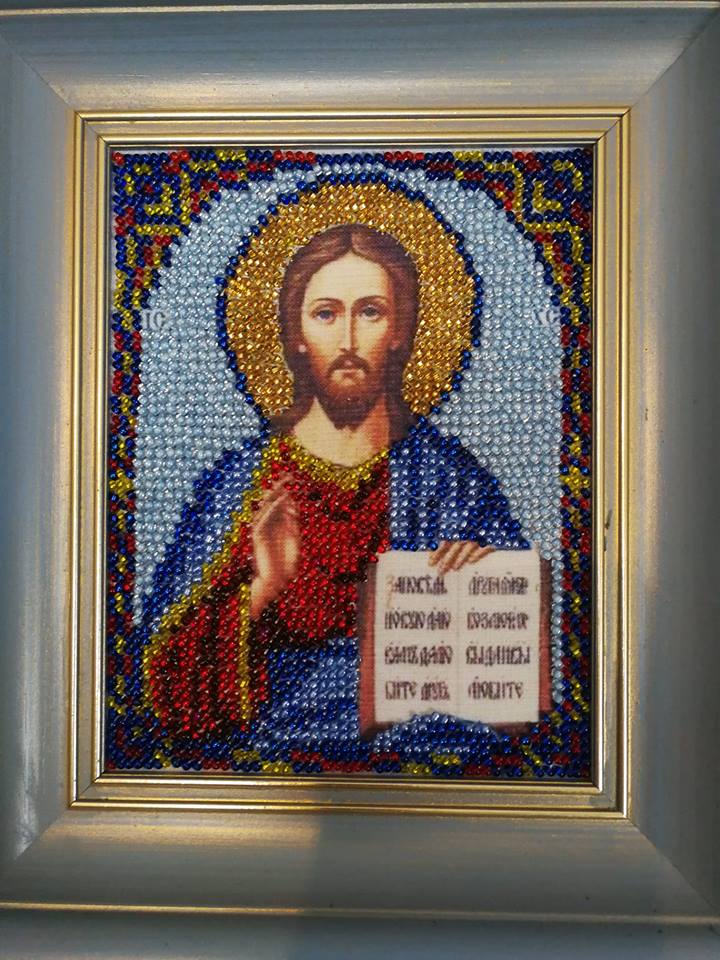 30.3. klo 10-15 Galleria Kukussa, Juhani Ahontie 15, LapinlahtiOhjaajana Marjatta Ruotsalainen.Kurssihinta 25€ + materiaalimaksu n. 40€ sis. pohja + helmet.Mahdollisuus ruokaan (5€) ja kahviin (1€).Ennakkoilmoittautumiset Sanna Järveläiselle 040-1906360 tai uljania@gmail.com.Kurssi toteutuu, jos saamme vähintään 5 osallistujaa.